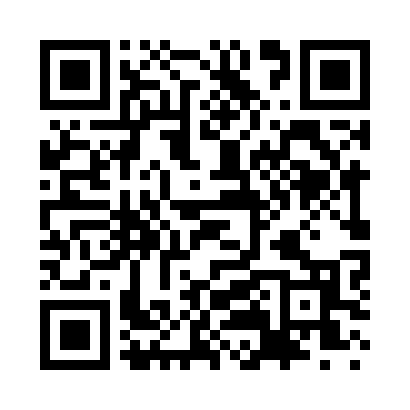 Prayer times for Algers Corner, Massachusetts, USAWed 1 May 2024 - Fri 31 May 2024High Latitude Method: Angle Based RulePrayer Calculation Method: Islamic Society of North AmericaAsar Calculation Method: ShafiPrayer times provided by https://www.salahtimes.comDateDayFajrSunriseDhuhrAsrMaghribIsha1Wed4:125:3912:414:347:449:122Thu4:105:3812:414:357:459:133Fri4:085:3712:414:357:469:154Sat4:075:3612:414:357:479:165Sun4:055:3412:414:367:489:186Mon4:035:3312:414:367:499:197Tue4:025:3212:414:367:509:218Wed4:005:3112:414:377:519:229Thu3:595:3012:414:377:529:2410Fri3:575:2812:414:377:539:2511Sat3:555:2712:414:387:549:2712Sun3:545:2612:414:387:569:2813Mon3:525:2512:414:387:579:3014Tue3:515:2412:414:387:589:3115Wed3:505:2312:414:397:599:3316Thu3:485:2212:414:398:009:3417Fri3:475:2112:414:398:019:3518Sat3:455:2012:414:408:029:3719Sun3:445:2012:414:408:039:3820Mon3:435:1912:414:408:049:4021Tue3:425:1812:414:418:049:4122Wed3:405:1712:414:418:059:4223Thu3:395:1612:414:418:069:4424Fri3:385:1612:414:428:079:4525Sat3:375:1512:414:428:089:4626Sun3:365:1412:414:428:099:4827Mon3:355:1412:424:428:109:4928Tue3:345:1312:424:438:119:5029Wed3:335:1212:424:438:119:5130Thu3:325:1212:424:438:129:5231Fri3:315:1112:424:448:139:54